	บันทึกข้อความ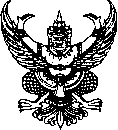 ส่วนราชการ  กลุ่มสาระ                                              โรงเรียน                                      ที่   	วันที่               เรื่อง   ขออนุมัติเดินทางไปราชการเรียน	ผู้อำนวยการโรงเรียนเมืองกาฬสินธุ์ตามที่ สำนักงานคณะกรรมการการศึกษาขั้นพื้นฐาน จัดโครงการพัฒนาครูรูปแบบครบวงจร ประจำปีงบประมาณ พ.ศ. 2561 และให้ผู้สนใจลงทะเบียนเพื่อเข้ารับการพัฒนาทางเว็บไซต์ http://trainning obec.go.th/login นั้น  ข้าพเจ้า.........................................................ตำแหน่ง.............................................................. พร้อมด้วย..............................................................................................................................................................มีความประสงค์ขอเข้ารับการพัฒนาหลักสูตร............................................................................................ รหัสหลักสูตร..................................รุ่นที่.........................ระหว่างวันที่..........................................................................ถึงวันที่.......................................................ณ....................................................................................................... การเดินทางครั้งนี้  ข้าพเจ้าขออนุญาตใช้พาหนะในการเดินทางไปราชการโดยพาหนะ เครื่องบิน	  รถยนต์รับจ้าง	 รถยนต์โดยสารประจำทาง		 อื่นๆ รถยนต์ราชการ  ทะเบียน..........................  พนักงานขับรถยนต์ชื่อ............................................................... รถยนต์ส่วนบุคคล  หมายเลขทะเบียน............. ................ รวมระยะทางไป-กลับ....................กิโลเมตรเหตุผลที่ขอใช้รถส่วนบุคคล...................................................................................................................................	รายละเอียดตามเอกสารที่แนบมาพร้อมนี้ ข้าพเจ้าขอรับรองว่าการเดินทางไปราชการครั้งนี้  จะเป็นประโยชน์ต่อการปฏิบัติหน้าที่ของข้าพเจ้าโดยตรงและจะรายงานการปฏิบัติราชการให้ผู้อำนวยการโรงเรียนทราบเมื่อกลับจากราชการจึงเรียนมาเพื่อโปรดพิจารณาอนุญาต(ลงชื่อ)...............................................ผู้ขออนุญาต        (..............................................)ตำแหน่ง  ครู โรงเรียน..........................................			  อนุญาต			 ไม่อนุญาต  เนื่องจาก..........................................................................................................................................................................................................................................................					(ลงชื่อ).....................................................                                        (นายธีระ   ลูกอินทร์)ตำแหน่ง ผู้อำนวยการโรงเรียนเมืองกาฬสินธุ์ที่ ศธ 04254.03/………………..					              โรงเรียนเมืองกาฬสินธุ์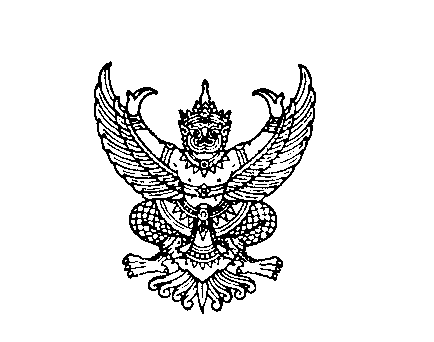                                                                                                   ถ.อรรถเปศล  ต.กาฬสินธุ์                                                                                                  อ.เมือง  จ.กาฬสินธุ์ 46000  00  มิถุนายน  2561เรื่อง  ขอยืมเงินเพื่อเป็นค่าใช้จ่ายในการเดินทางไปราชการตามโครงการพัฒนาครูรูปแบบครบวงจรเรียน  ผู้อำนวยการสำนักงานเขตพื้นที่การศึกษามัธยมศึกษา เขต 24สิ่งที่ส่งมาด้วย  	1. สัญญายืมเงิน					จำนวน  2  ฉบับ		2. ใบลงทะเบียนอบรม				จำนวน.........ฉบับ		3. รายละเอียดหลักสูตร				จำนวน.........ฉบับ		4. บันทึกขออนุมัติเดินทางไปราชการ			จำนวน.........ฉบับตามที่ สำนักงานคณะกรรมการการศึกษาขั้นพื้นฐาน  จัดอบรมตามโครงการพัฒนาครูรูปแบบครบวงจร ดังนี้1. หลักสูตร................................................................................................................................. ในวันที่................................................................................. ณ ............................................................................................................... 2. หลักสูตร................................................................................................................................. ในวันที่................................................................................. ณ ................................................................................................................ 3. หลักสูตร................................................................................................................................. ในวันที่................................................................................. ณ ............................................................................. ฯลฯโรงเรียน..................................................ขอส่งเอกสารเพื่อยืมเงินตามโครงการดังกล่าว   จำนวน..........ราย รายละเอียดดังนี้  1. ค่าลงทะเบียน			เป็นเงิน .................................... บาท2. ค่าเช่าที่พัก			เป็นเงิน .................................... บาท3. ค่าพาหนะ			เป็นเงิน .................................... บาท				     รวมเป็นเงิน .................................... บาทจึงเรียนมาเพื่อโปรดพิจารณาขอแสดงความนับถือ(นายธีระ   ลูกอินทร์)ผู้อำนวยการโรงเรียนเมืองกาฬสินธุ์งานธุรการโรงเรียนเมืองกาฬสินธุ์โทร.  043-811678บัญชีรายชื่อผู้ลงทะเบียนเข้ารับการอบรมตามโครงการพัฒนาครูแบบครบวงจรประจำปีงบประมาณ  พ.ศ. 2561จำแนกรายคน ตามหลักสูตร และวันที่จัดอบรมตามหลักสูตรโรงเรียน..............................................เพื่อประกอบสัญญายืมเงินของ (นาย/นาง/นางสาว).......................................................................หมายเหตุ  :  เรียงลำดับตามวันที่เข้ารับอบรม	***  คือ   ตัวแทนของผู้เข้ารับการอบรมในการยืมเงินไปราชการ : 1 สัญญา/โรง (หลักสูตรเดียวกัน หรือต่างหลักสูตรแต่วันที่ไปอบรมใกล้เคียงกัน)		จัดส่งสัญญายืมเงินล่วงหน้าไม่น้อยกว่า  7  วันทำการ  ก่อนถึงวันอบรมที่ชื่อ – สกุลรหัสหลักสูตรชื่อหลักสูตรระยะเวลาอบรมระยะเวลาอบรมค่าลง   ทะเบียนเบี้ยเลี้ยงค่าที่พักค่าพาหนะรวมค่าใช้จ่ายที่ชื่อ – สกุลรหัสหลักสูตรชื่อหลักสูตรวันเริ่มต้นวันสิ้นสุดค่าลง   ทะเบียนเบี้ยเลี้ยงค่าที่พักค่าพาหนะรวมค่าใช้จ่ายตัวอย่างกรอก1นางสาวเอ***6000004395ชุมชนแห่งการเรียนรู่ทางวิชาชีพ 29 ก.ค. 6030 ก.ค.607,000-1,2003008,5002นางบี6000005995การพัฒนานวัตกรรมเพื่อการเรียนรู้ โดยบูรณาการสื่อออนไลน์29 ก.ค. 6030 ก.ค.603,000-600-3,600รวม10,0001,80030012,100